Guide for Testers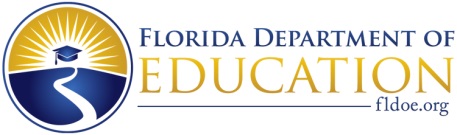 Changes to 2014 GED® Test Passing ScoreWhat is the change? Passing score is changing from 150 to 145.When will the change take effect? The change will take effect in late March.What do you need to do right now? Verify your contact information at https://ged.com and make sure your email, phone number and address are up-to-date. The email address will be used to send you important information about the changes.If you have forgotten the email used to login, call (877) 392-6433.If you have forgotten your password, use the Forgot Password link at https://ged.com If all four of your subject area scores are 145 or greater, how/when will you get your diploma? After the effective date in late March, you will receive two emails explaining how to download your electronic diploma and transcript. Follow those instructions carefully and save the PDF documents in a safe place as these are official copies of your credentials that can be forwarded to employers or post-secondary institutions.You will also be able to order a free printed copy of your diploma by logging in at https://ged.com.If you have scored 145 or greater on one, two, or three of the subject areas, what should you do? You should study for your remaining subjects. In late March, your status on any subject area with a score of 145-149 will be updated automatically to reflect that you passed. You can determine if you are ready to take the subject test by taking the GED ReadyTM test, which is being offered at 50% off until March 31. See https://ged.com for promo code. You can access the GED ReadyTM test once you have logged into your account using the Study tab. When you are ready to test, schedule it at https://ged.com or by calling (877) 392-6433.